附件3复试确认二维码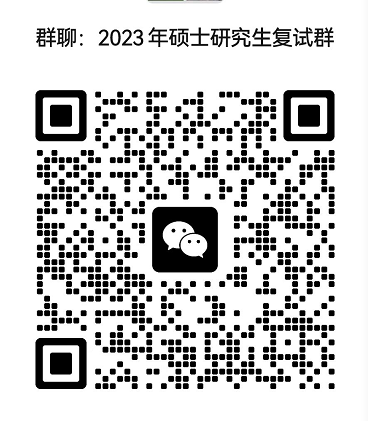 